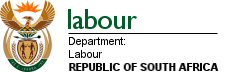 OCCUPATIONAL LEVELS WHAT IS THE PURPOSE OF THIS ANNEXURE?Job evaluation or grading systems are used by many organisations to measure jobs according to their content and establish the comparative worth between jobs. This annexure provides a table of equivalent occupational levels that may be used by employers when completing the EEA2 and EEA4 forms.INSTRUCTIONSThe table below indicates the occupational levels within organisations as developed through the use of different job evaluation or grading systems. The table provides equivalent levels from each of these job evaluation systems.Organisations that do not have job evaluation and grading systems should use the table below for guidance to determine the occupational levels in their organisations.OCCUPATIONALLEVELSPaterson Classic(levels)Paterson Modern(bands)ReMeasure©(points)Hay Units©(points)Hay Decision Tree (© points)Peromnes©(points)Task © (levels)JEasy ©(levels)DESCRIPTIONTop Management/ExecutivesF+1 – F+5G Band300-3493581-71601++Controls the functional integration of the business. Determines the overall strategy and objectives of the business. Directs the company into the future. The nature of the work and focus is long-term. Sign-off on policy or strategyTop Management/ExecutivesF1 – F5F Lower-F Upper250-2991801-3580225-2751 to 1+23-266a-6eControls the functional integration of the business. Determines the overall strategy and objectives of the business. Directs the company into the future. The nature of the work and focus is long-term. Sign-off on policy or strategySenior ManagementE1-E5E Lower-E Upper200-249735-1800175-2244-218-225a-5eKnowledge of entire business area/BU/company or group. Provide inputs for/formulation of the overall Organisational strategy. Translates the overall strategy into business plans for BU/Functional Unit, thereby operationalising organisational strategy. Implements and manages business plan, goals and objectives and ensures the achievement of overall key Organisational/BU/Functional outputs. Manages the development of innovation and changeProfessionally Qualified & experienced specialists/mid-management D1-D5D Lower-D Upper150-199371-734125-1747-414-184a-4eProfessional knowledge of sub-discipline or discipline. Provide input in the formulation of Organisational/Functional Unit business plans. Formulate and implement departmental/team plans that will support the BU business plans. Optimisation of resources (finances, people, material, information and technology) to achieve given objectives in most productive and cost effective way. Skilled Technical & Academically Qualified/ Junior Management/Supervisors/Foremen/SuperintendentsC1-C5C Lower-C Upper100-149192-37075-12411-79-133a-3eApplies broad knowledge of products, techniques and processes. Evaluates procedures and applies previous experience. A good solution can usually be found. Determines own priorities. What has to be done is stipulated; but may require initiative in terms of how it should be doneSemi-Skilled & discretionary decision-makingB1-B5B Lower-B Upper50-9985-19125-7415-114-82a-2eAccountable for direct product, process or service quality. Incremental improvement of existing processes and procedures according to clear guidelines. Choosing of correct action on the basis of set standards, training procedures and past experienceUnskilled & defined decision-makingA1-A3A20-4954-840-2419-161-31a-1cSteps to accomplish work or processes are clearly defined and understood. Tasks are sometimes repetitive and uncomplicated and the work cycle is short